Beste ouders,									25/09/2020COVID-19: informatie voor de oudersWEL of NIET naar school?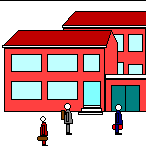 	   WEL naar school met volgende klachten: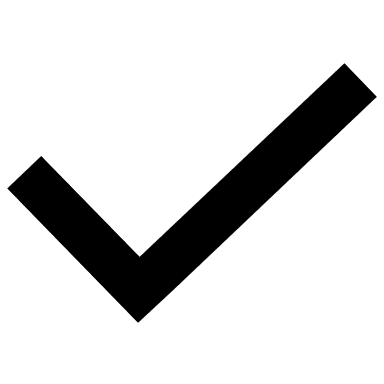 verkoudheid (snot in/uit de neus, kleur maakt niet uit)neusloop door allergie  X   NIET naar school met volgende klachten:koorts (38,0°C en hoger)hoesten of problemen met ademhalenandere klachten: spierpijn, vermoeidheid, keelpijn, hoofdpijn, geen eetlustniet meer goed kunnen ruiken of proeven
Besmetting in uw gezin?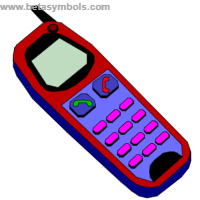 Bel de school (053/76 79 72) of de directeur (0495 19 22 63)De verantwoordelijkheid van de huisartsBesmetting binnen de school?De verantwoordelijkheid van het CLBCOVID-19-besmetting / positieve test7 dagen in quarantaine (opstart school wanneer leerling 3dagen koortsvrij is en andere klachten beter zijn)huisarts schrijft ziekteattest of quarantaine-attestContactenEen contact = iemand die in contact kwam met de besmette persoon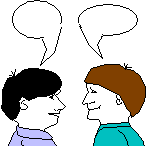 Twee soorten risico-contacten:Hoog-risico-contact: volwassenenquarantaine advies huisarts + eventueel testCLB belt alle contacten opLaag-risico-contact: kinderen tussen 6 en 12 jaarinfo via briefwaakzaam blijven, symptomen meldenwel naar school blijven komenMeer infowww.info-coronavirus.be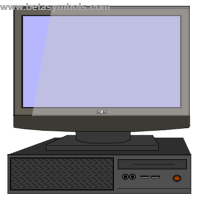 Bel: 0800 14689Mail: info-coronavirus@health.fgov.beMet vriendelijke groet,Directie en personeel